О внесении  дополнении на решение №17 от 16.10.2015г « Положение  о комиссии по соблюдению требований к служебному поведению муниципальных служащих и урегулированию конфликта интересов в администрации сельского поселения Бакаевский сельсовет муниципального района Кушнаренковский район РБ»В целях реализации положений статьи 12 Федерального закона от 25.12.2008 №273-ФЗ «О противодействии коррупции», в соответствии с Указом Президента Российской Федерации от 01.07.2010 № 821 «О комиссиях по соблюдению требований к служебному поведению федеральных государственных служащих и урегулированию конфликта интересов» с изменениями, Совет сельского поселения Бакаевский сельсовет муниципального района Кушнаренковский район Республики Башкортостан РЕШИЛ;1.  добавить п.16 пп б) абзац четвертый уведомление муниципального служащего о возникновении личной заинтересованности при исполнении должностных обязанностей, которая приводит или может привести к конфликту интересов;2. добавить п 17.4. Уведомление, указанное в абзаце четвертом подпункта "б" пункта 16 настоящего Положения, рассматривается подразделением кадровой службы органа местного самоуправления по профилактике коррупционных и иных правонарушений, которое осуществляет подготовку мотивированного заключения по результатам рассмотрения уведомления.Глава сельского поселения                                                  Ш.К.Асмандияров Егерме етенсе  саҡырылышыТридцать пятое заседаниеУтыҙ бишенсе ултырышыДвадцать седьмого созыва                         KАРАР                                                                   РЕШЕНИЕ        18 июнь  2018 й№15518 июня 2018 г.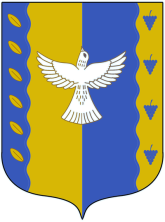 